Plastyka i technika - Mam dla chłopców kilka propozycji prac plastycznych związanych ze Świętami Majowymi. Proszę aby każdy z chłopców wybrał jedną pracę. Miłego tworzenia;) Powodzenia Godło Polski z odrysowanych i wyciętych dłoni.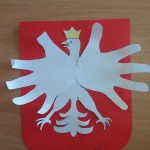  Flaga Polski z rolek.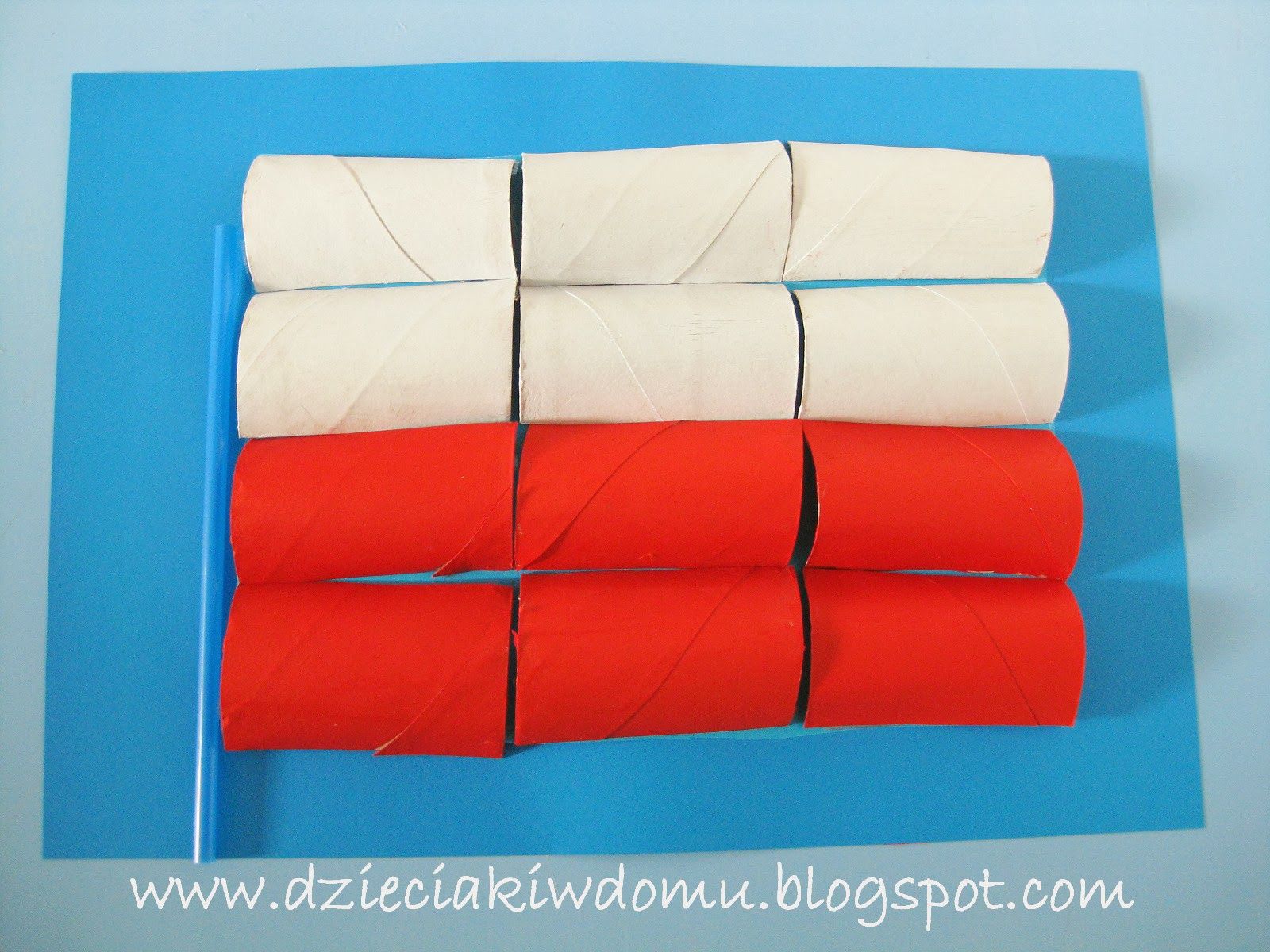 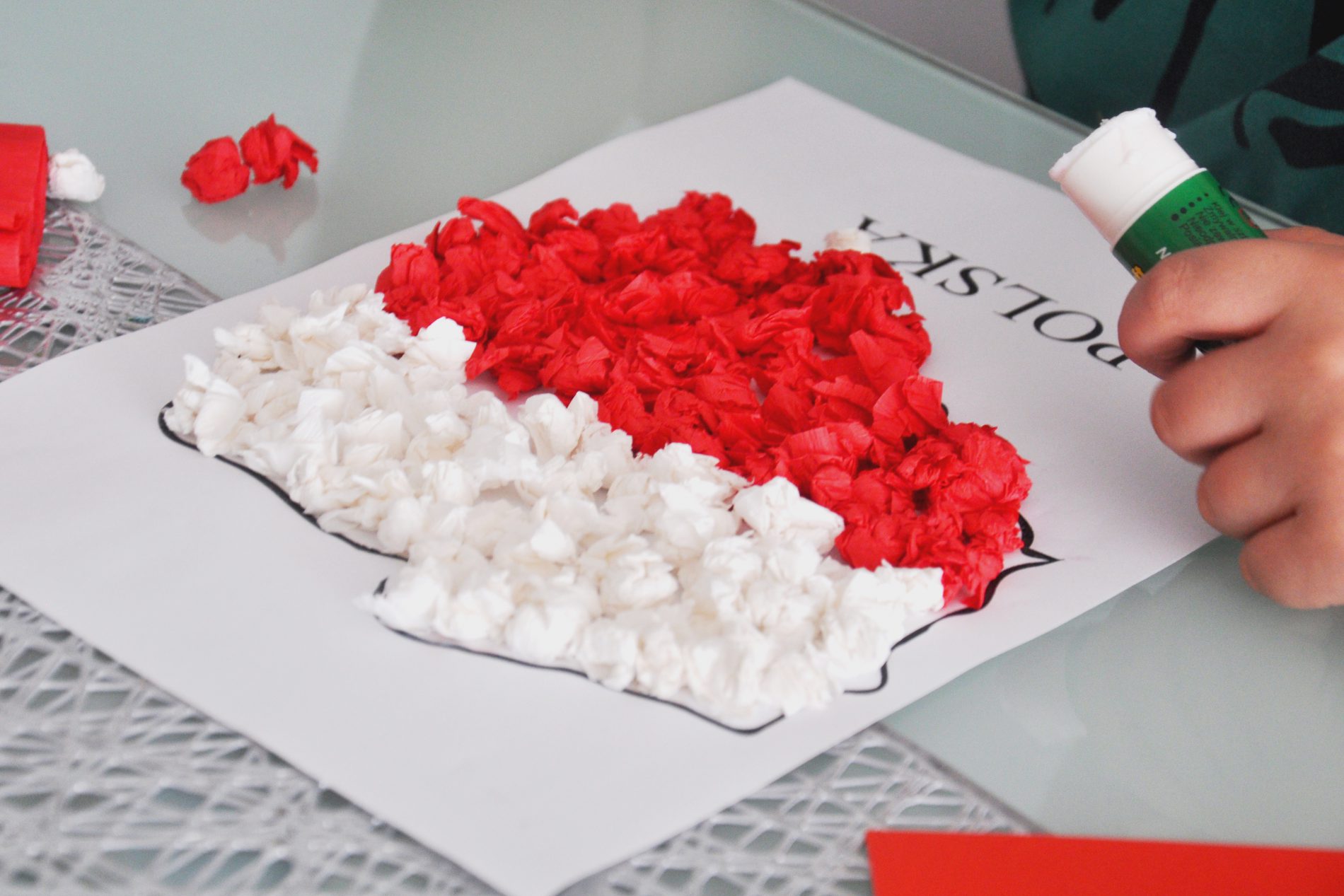 Wyklejanie kulkami biało – czerwonymi Mapy Polski.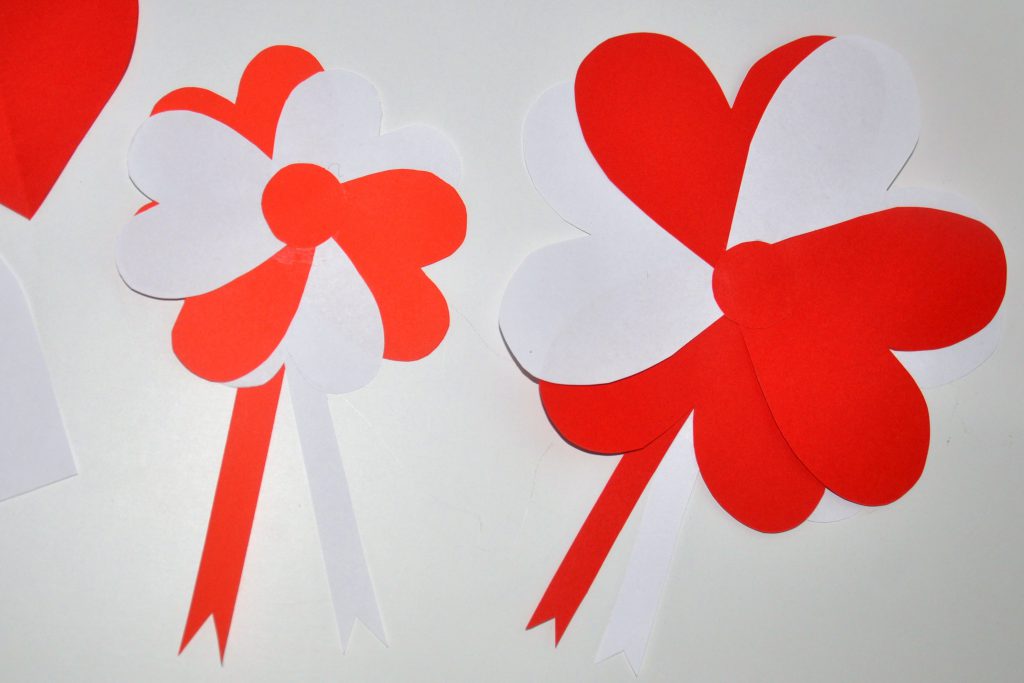 Kotyliony biało- czerwone z serduszek.